Appendix A – Parameters of the modelTable A.1 Nutrient recommendations imposed in the optimization. All quantities are expressed per person per day..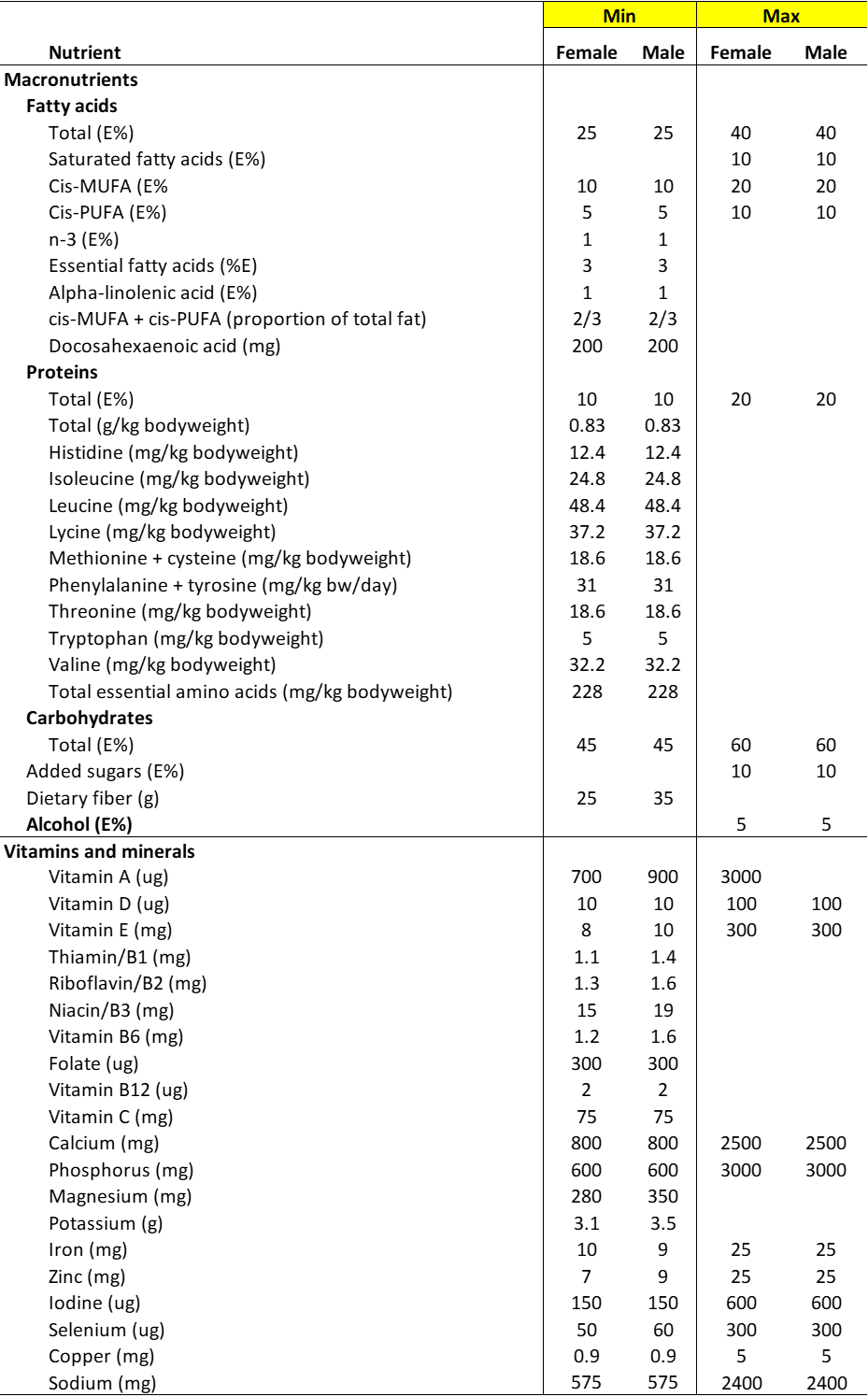 Table A.2: LCA coefficients (kg CO2e/kg food) and description of the 74 food categoriesAppendix B: Implementation of optimization model in R.The model is implemented with R’s quadratic programming package quadprog, which allows for minimum constraints and equality constraints, as described in the package’s documentation (Berwin et al., 2019). Using the package requires setting up the problem in the following format:subject to the constraints: where:b is the vector to be optimizedd is a vector in the quadratic function to be minimizedD is a matrix appearing in the quadratic function to be minimized A is a matrix defining the linear minimum or equality constraints b0 are the levels of the constraints The original diet optimization problem (1) is defined in terms of the consumption of food x. We redefine it in terms of the percentage changes in food consumption, that is, in terms of the variables , which gives . The objective function becomes  , which is expressed in quadratic programming terms by setting: is a Nx1 vector of percentage changes in consumption of each food i (with starting values set to zero). is a Nx1 vector of zeros is a NxN matrix. The equality constraint(s) (e.g., for energy) are introduced first in quadprog and the argument meq=q is given to the function to instruct R to treat those first q constraints as equalities. Mathematically, for instance for energy, equality means: . In this case the coefficients of the matrix A are simply the vector formed of terms  for each ingredient class, i.e. the energy derived from each ingredient class in the original diet. The minimum constraints for absolute quantities of nutrients, for instance for vitamin A, are expressed in terms of the v variables:  . Thus, for any nutrient j with a minimum constraint, the left hand side (LHS) of this equation gives the coefficients of matrix A for that constraint and correspond to the initial intakes of the constrained nutrient j from each food category i. The right hand side (RHS) of the equation are the gaps, or distance to the minimum permissible level of nutrient j. If not enough of nutrient j is consumed, that distance/gap is positive and measures the quantity deficit of nutrient j. Those gaps define the levels of the minimum constraints b0 in quadprog.Similarly, absolute maximum constraints, for nutrients or climate indicators, are first transformed into minimum constraints by inverting them (i.e., multiplying them by -1) and subsequently expressed as a function of our v variables: . For each k maximum constraint, the coefficients of matrix A are the negatives of the initial quantities of constrained nutrient k from each food i. The initial level of the constraint is the RHS term, which measures the negative of the distance to the maximum permissible level of nutrient j. Hence, positive values indicate that too much is already consumed.Some nutrient requirements are expressed as a percentage of energy but, given that energy is held constant, it means that we also impose minimum or maximum quantities on those nutrients, and the previous equations are easily adjusted. Non-negativity constraints on the food quantities are equivalent to imposing a -1 minimum constraint on the v variables. The constraint coefficients are therefore an nxn identity matrix, and the constraint levels are an n-vector of -1s. Lower bound and upper-bound constraints on individual consumption are imposed by applying a similar logic.It is worth noting that quadratic programming algorithms generate local optima that may miss superior solutions. However, the structure of the diet optimization problem as defined above is very specific and ensures that this is not a possibility here. More specifically, the matrix D defining the quadratic term of the objective function is simply two times the identity matrix, which is obviously symmetric positive definite. This makes the quadratic programming problem strictly convex, and such problems have a single global minimum, as established in general by Boyd (2009) and noticed elsewhere in the diet optimization literature (e.g., Persson et al. 2018).Boyd S, Vandenberghe L. Convex optimization. 7th ed. Cambridge: Cambridge University Press; 2009.Persson, M., Fagt, S., Pires, S. M., Poulsen, M., Vieux, F., & Nauta, M. J. (2018). Use of mathematical optimization models to derive healthy and safe fish intake. The Journal of nutrition, 148(2), 275-284.Appendix C – Detailed Baseline and Simulated Diets Table C.1: Initial and optimized diets (g/cap/day), average adult Finnish male and female. The cells in green/red indicate that the food-habit constraint on the maximum/minimum consumption of that food is binding. 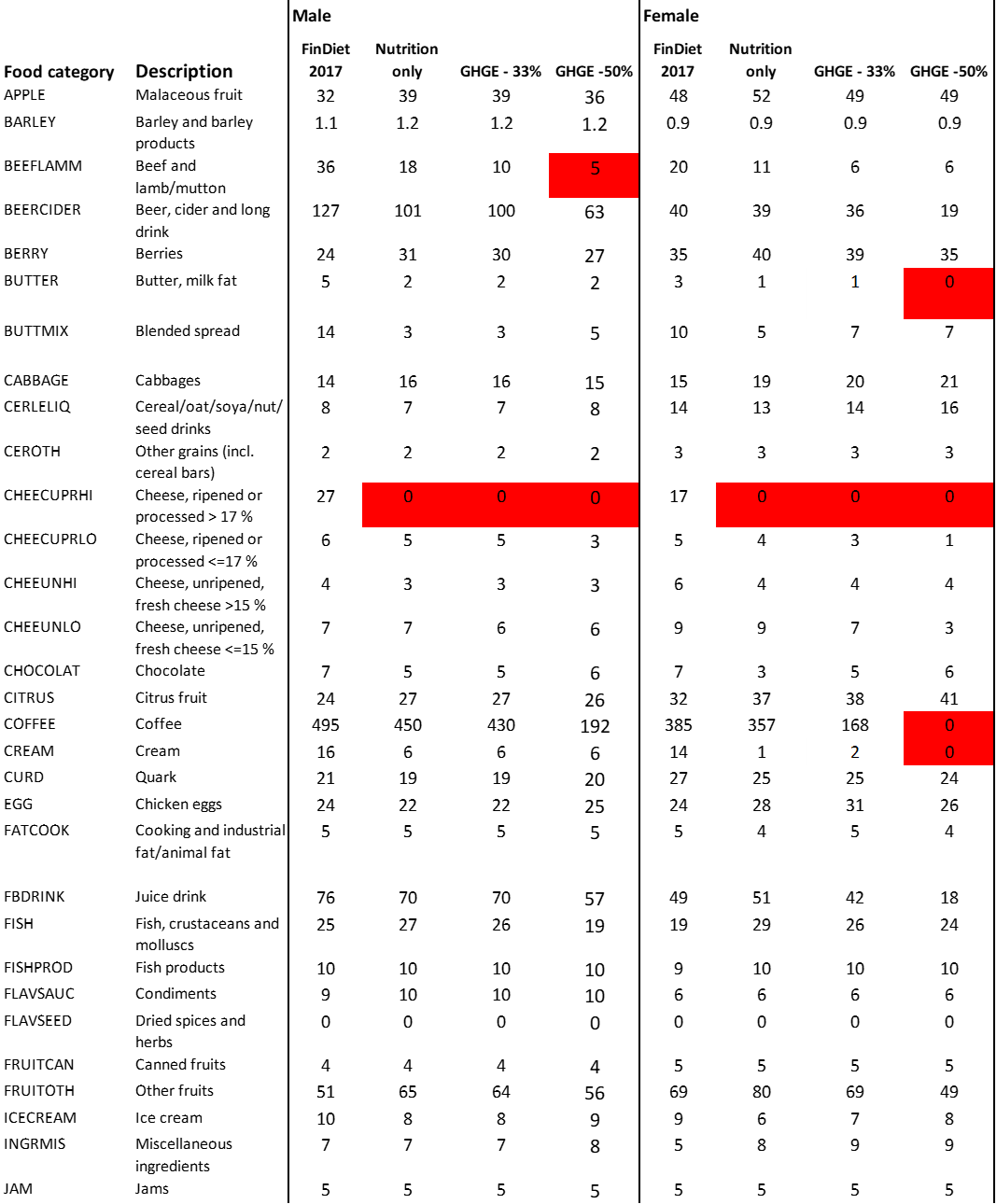 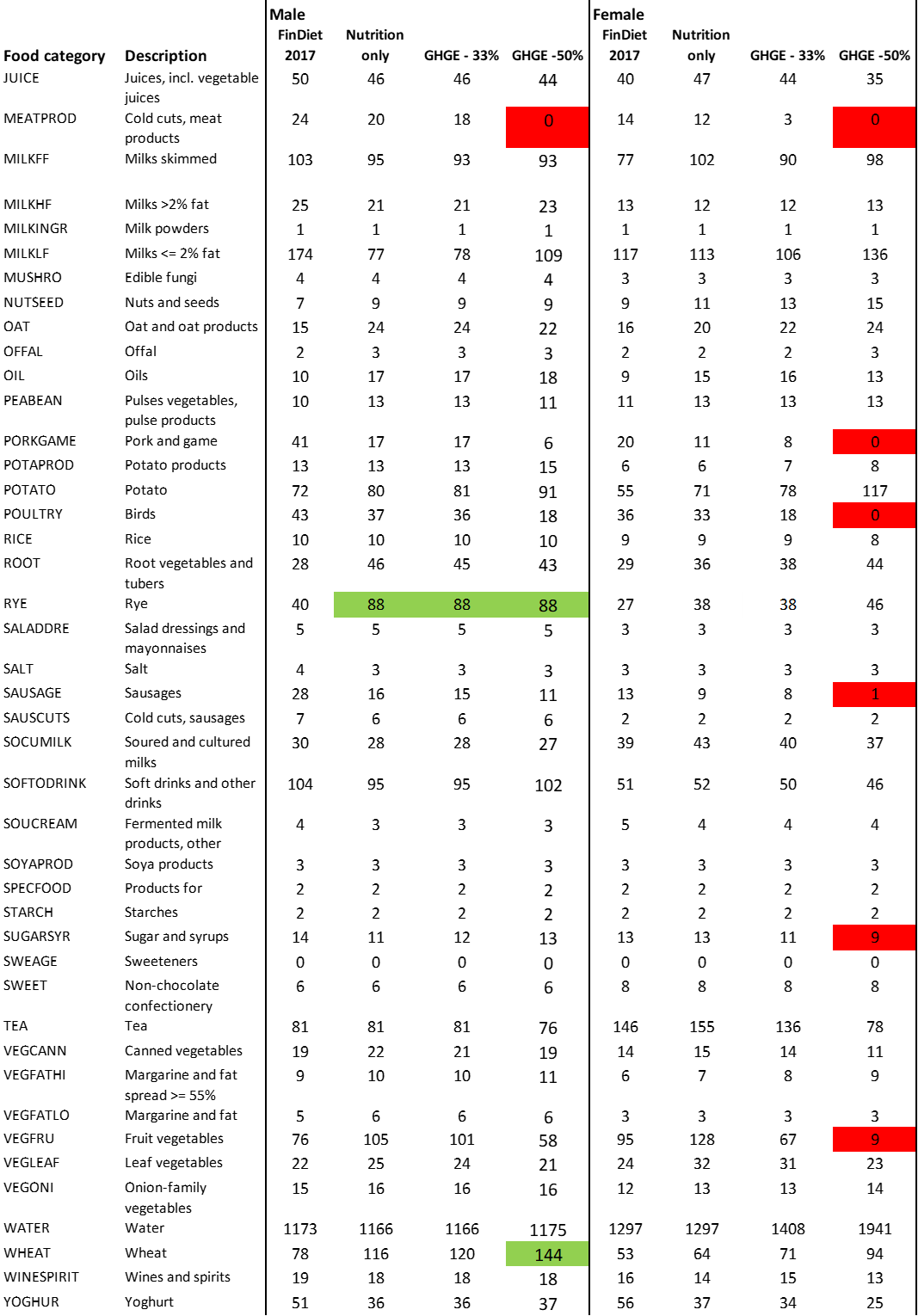 Table C.2: Initial and optimized diets (g/cap/day), adult Finnish female by educational category. The cells in green/red indicate that the food-habit constraint on the maximum/minimum consumption of that food is binding. The ingredient classes are defined in Table C.1.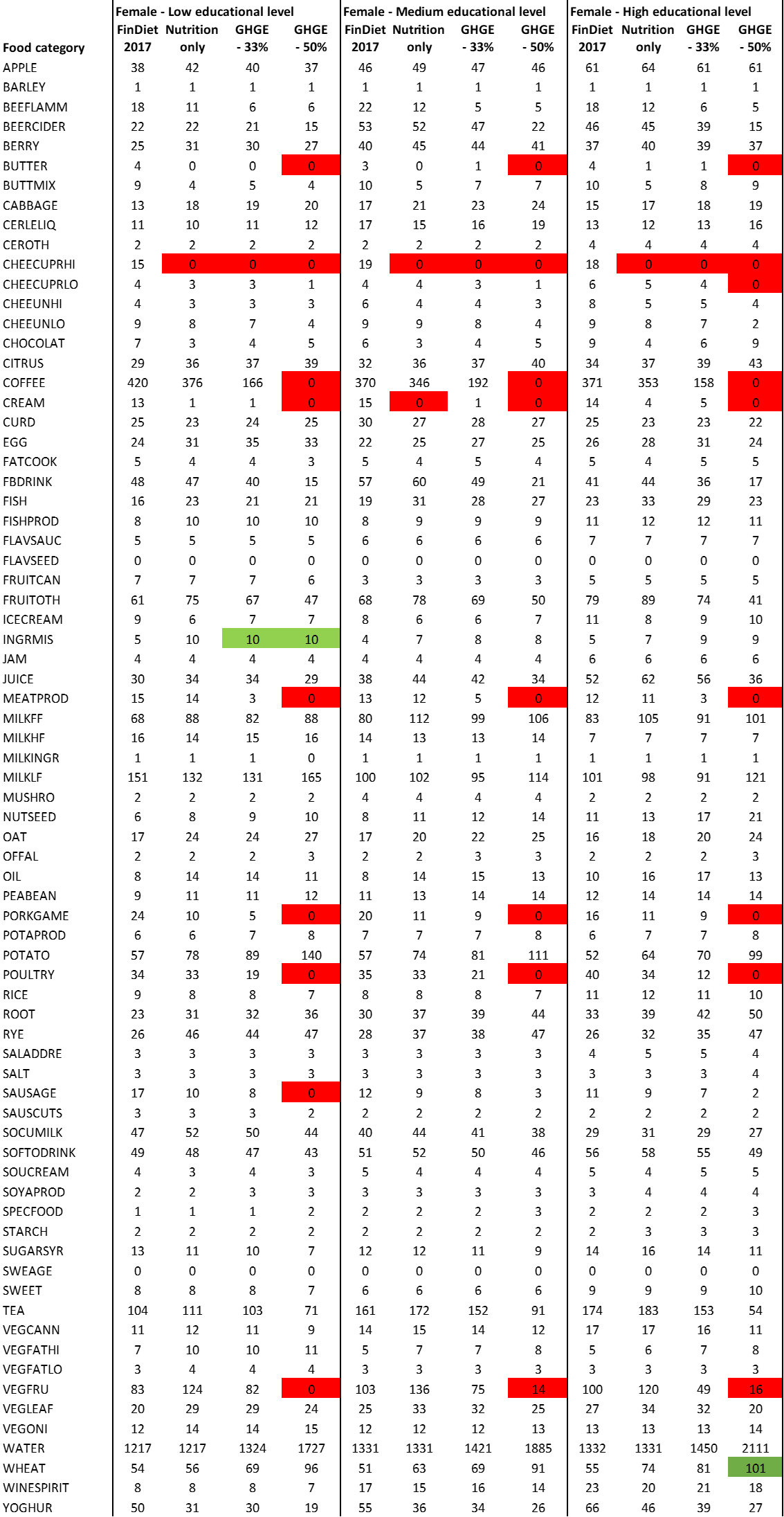 Table C.3: Initial and optimized diets (g/cap/day), adult Finnish male, by educational categories. The cells in green/red indicate that the food-habit constraint on the maximum/minimum consumption of that food is binding. The ingredient classes are defined in Table C.1. 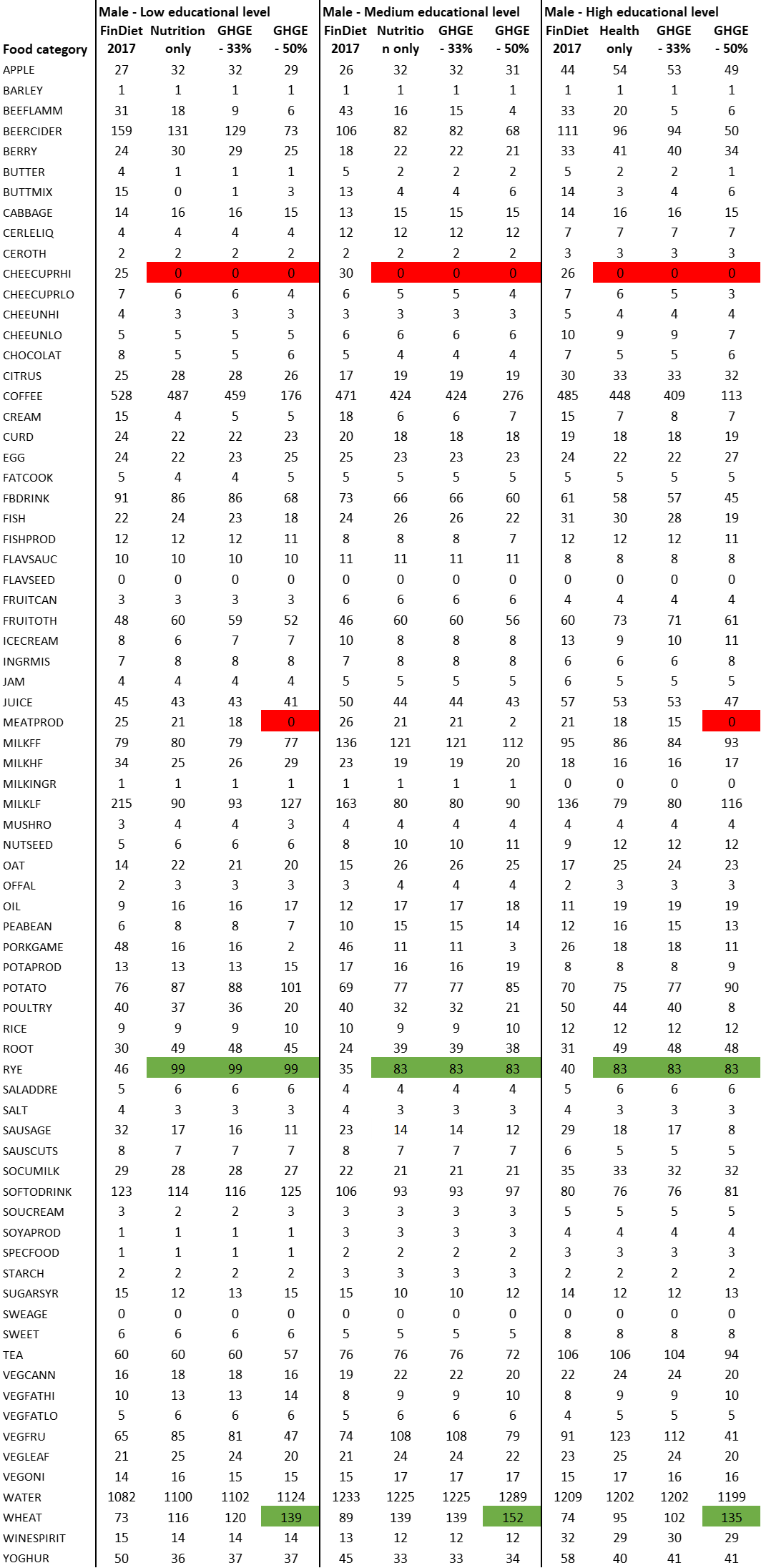 Table C.4: Initial and optimized diets (g/cap/day), adult Finnish female, by income quintiles. The cells in green/red indicate that the food-habit constraint on the maximum/minimum consumption of that food is binding. The ingredient classes are defined in Table C.1.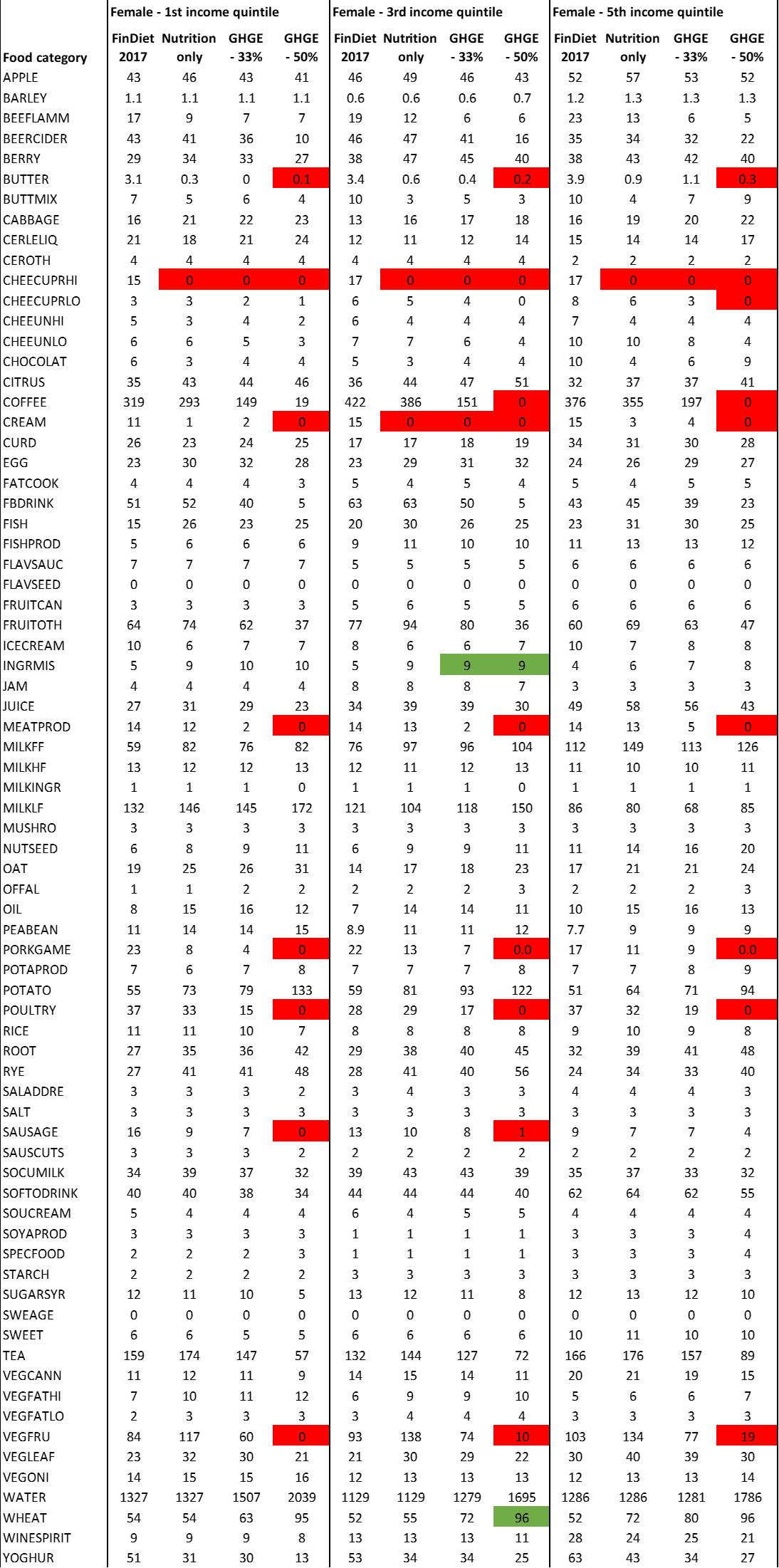 Table C.5: Initial and optimized diets (g/cap/day), adult Finnish male, by income quintiles. The cells in green/red indicate that the food-habit constraint on the maximum/minimum consumption of that food is binding. The ingredient classes are defined in Table C.1.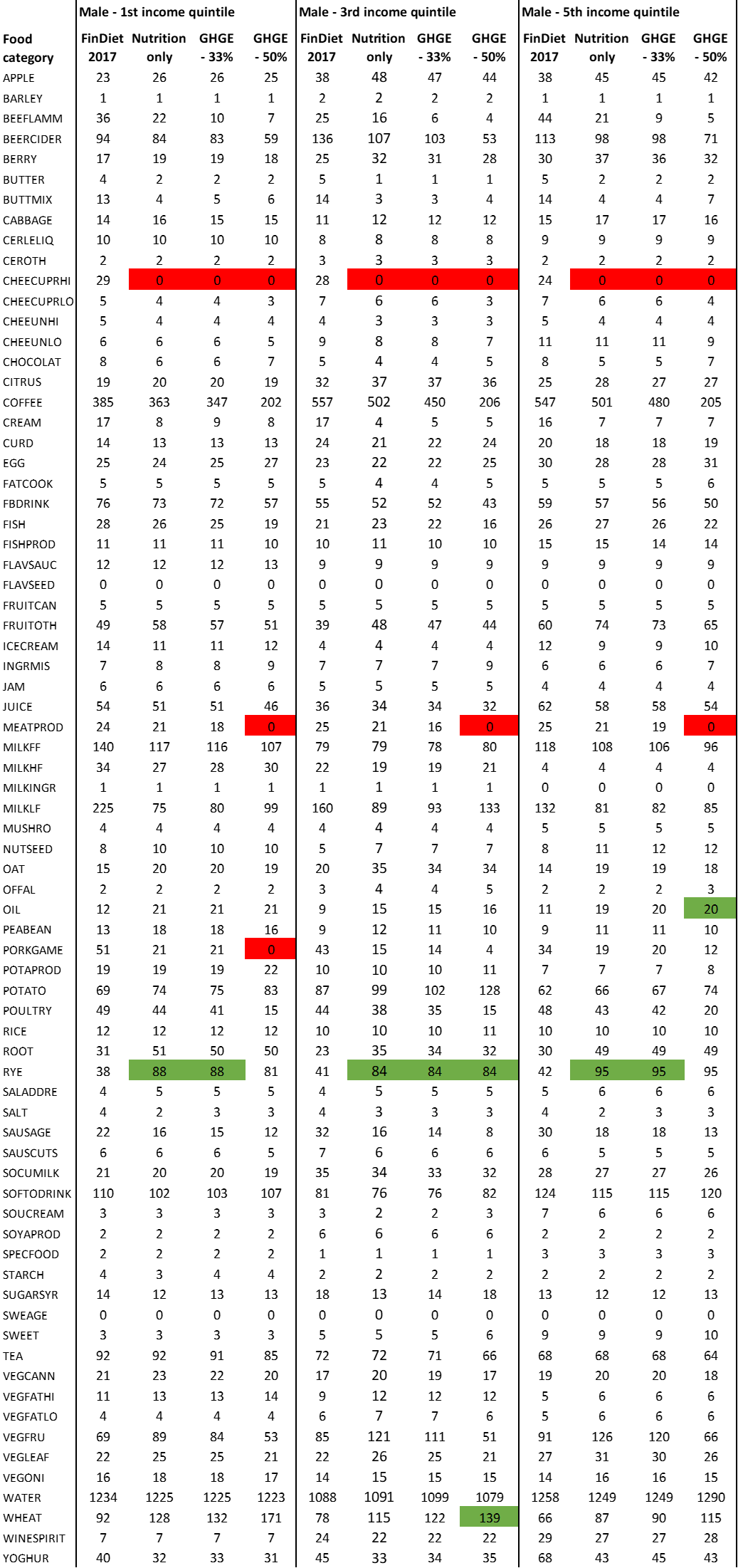 Appendix D – Detailed nutritional and environmental properties of the baseline and simulated diets Table D.1: Nutritional and climate characteristics of the baseline and optimized diets, average adult Finnish male and female (amount/cap/day). The cells in orange indicate that the constraint is binding.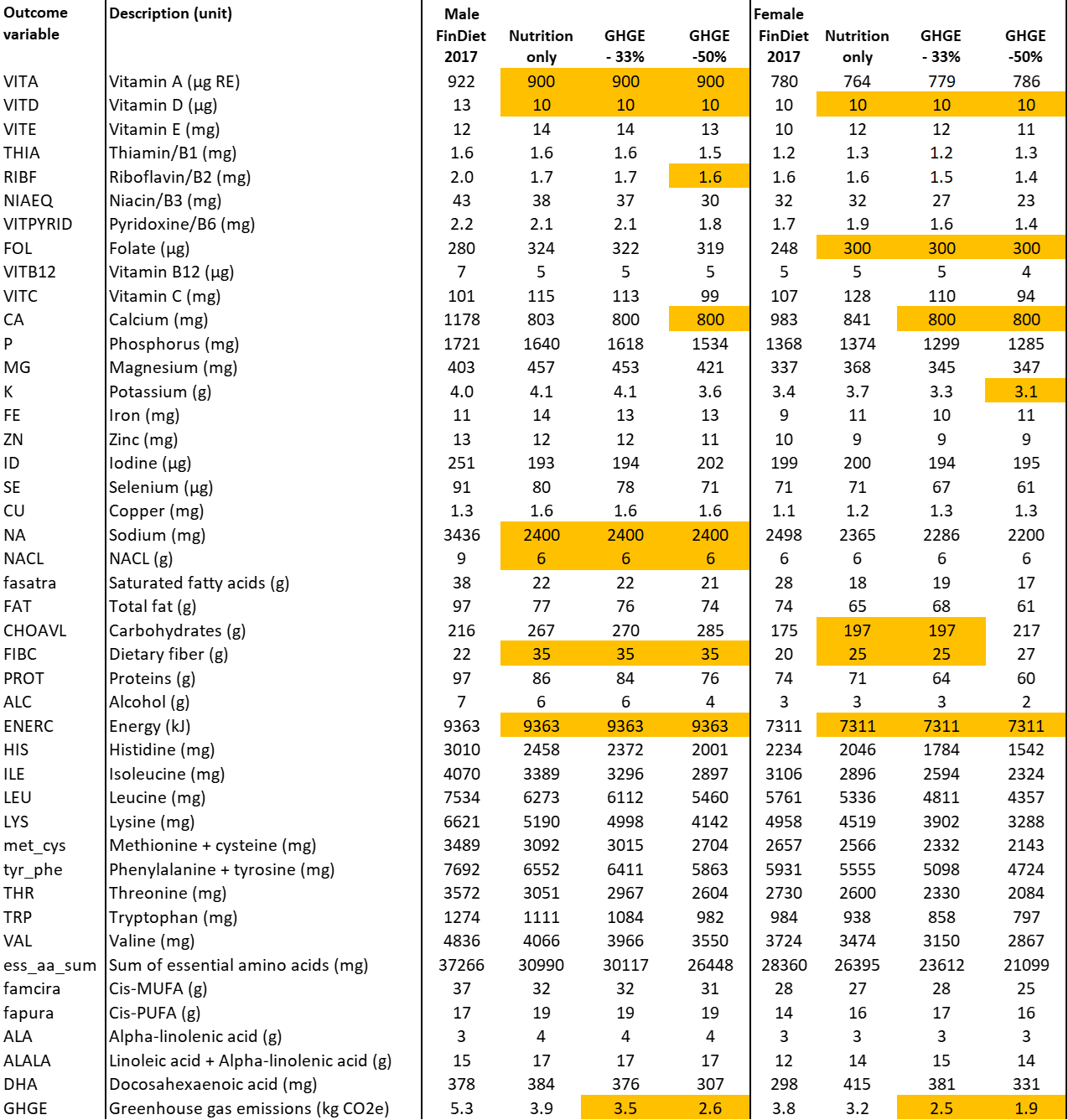 Table D.2: Nutritional and environmental characteristics of the baseline and optimized diets, average adult Finnish female in three educational categories. The cells in orange indicate that the constraint is binding. The outcome variables are defined in Table D.1.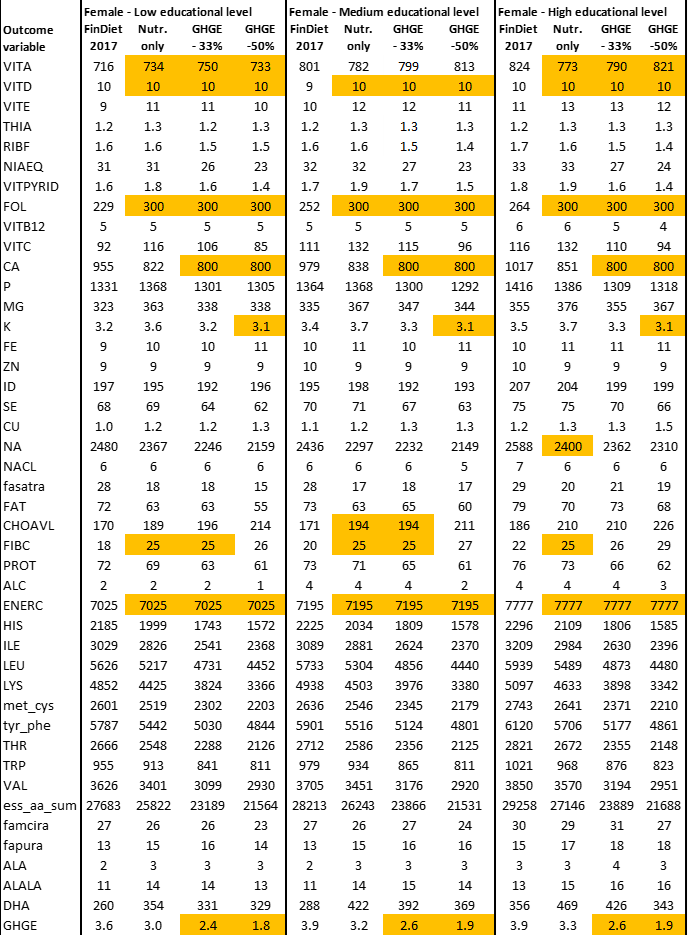   Table D.3: Nutritional and climate characteristics of the baseline and optimized diets, average adult Finnish male in three educational categories. The cells in orange indicate that the constraint is binding. The outcome variables are defined in Table D.1.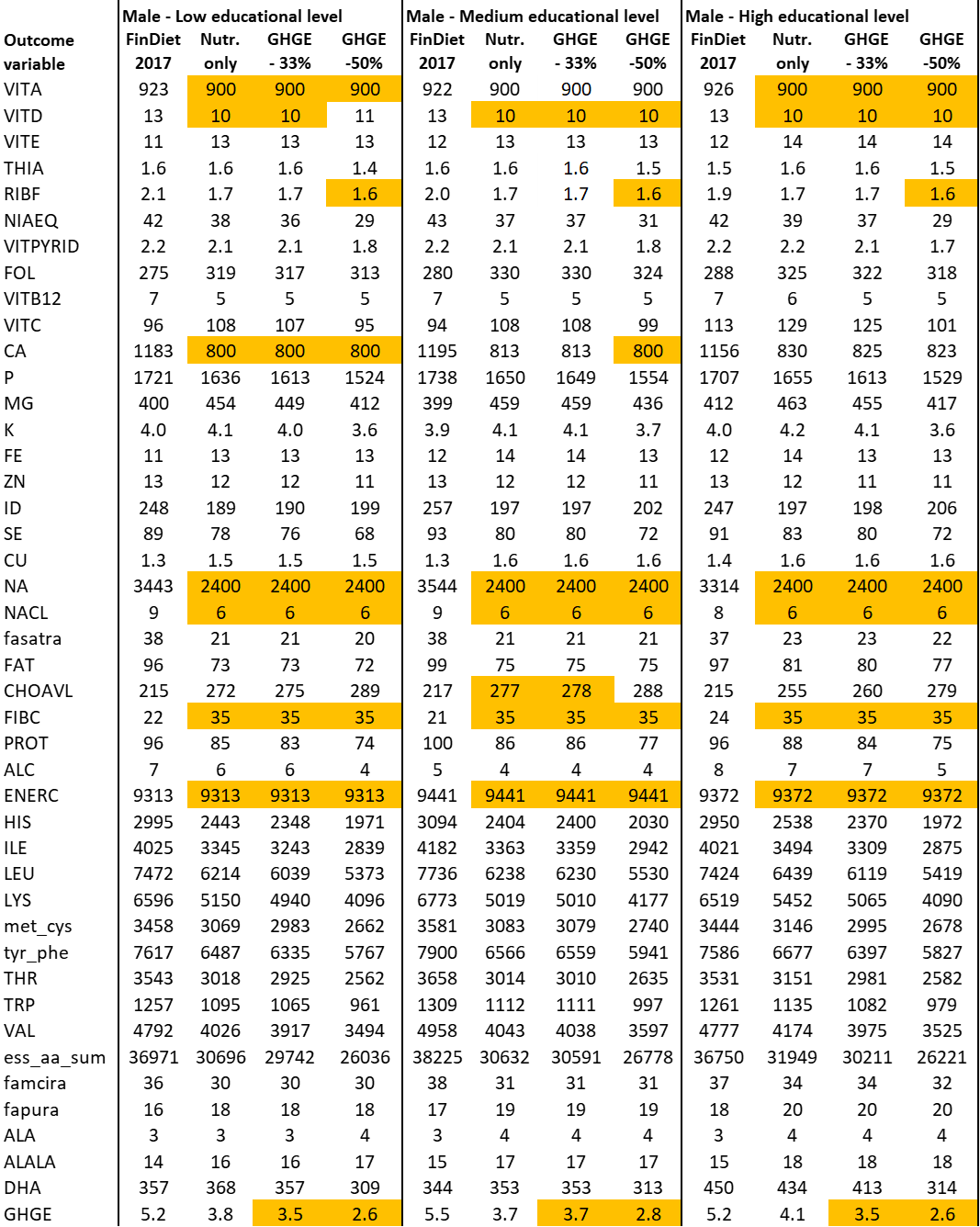 Table D.4: Nutritional & environmental characteristics of the baseline and optimized diets, average adult Finnish female in 1st, 3rd and 5th income quintiles. The cells in orange indicate that the constraint is binding. The outcome variables are defined in Table D.1.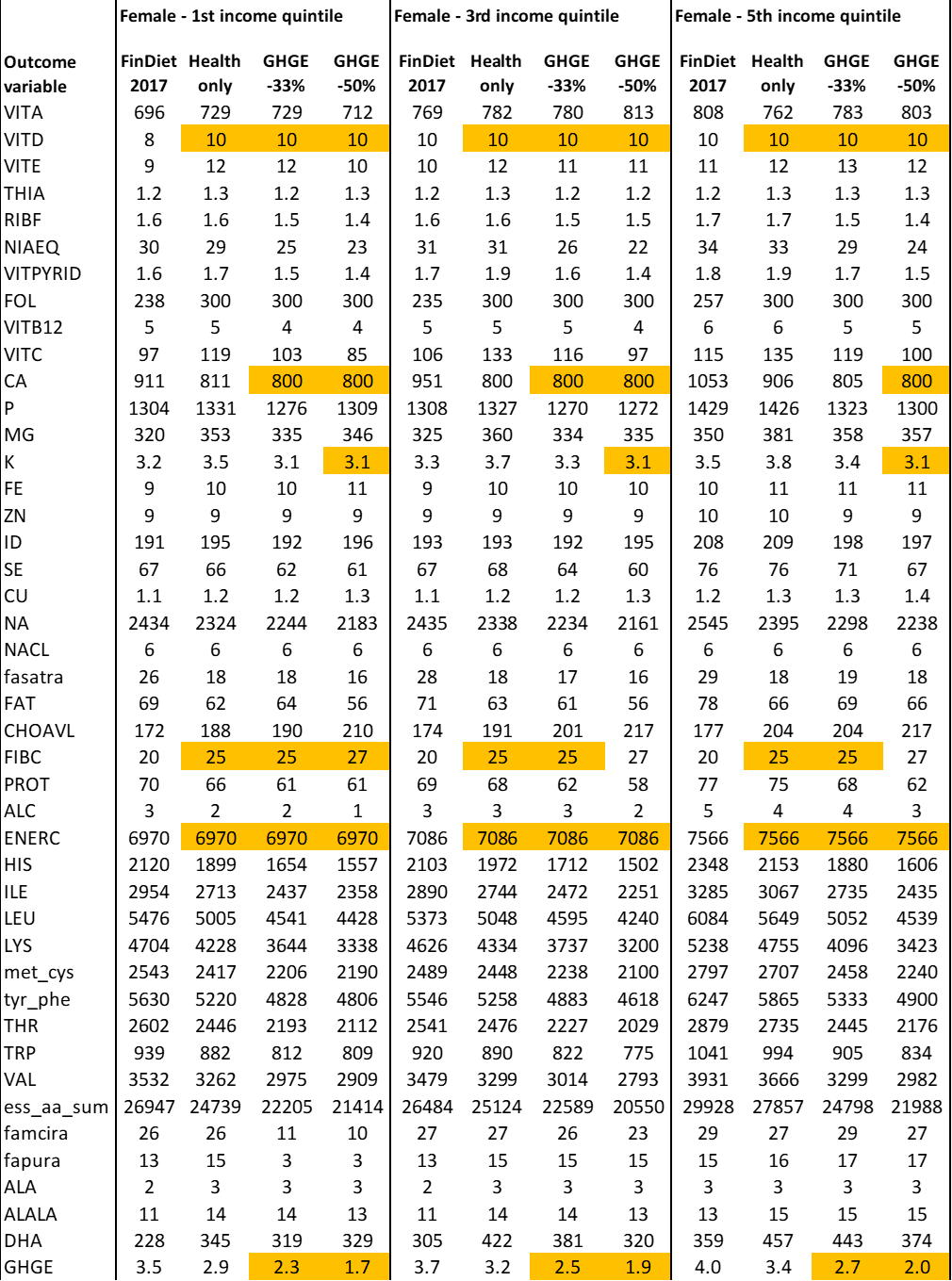 Table D.5: Nutritional and climate characteristics of the baseline and optimized diets, average adult Finnish male in first, third and fifth income quintiles. The cells in orange indicate that the constraint is binding. The outcome variables are defined in Table D.1.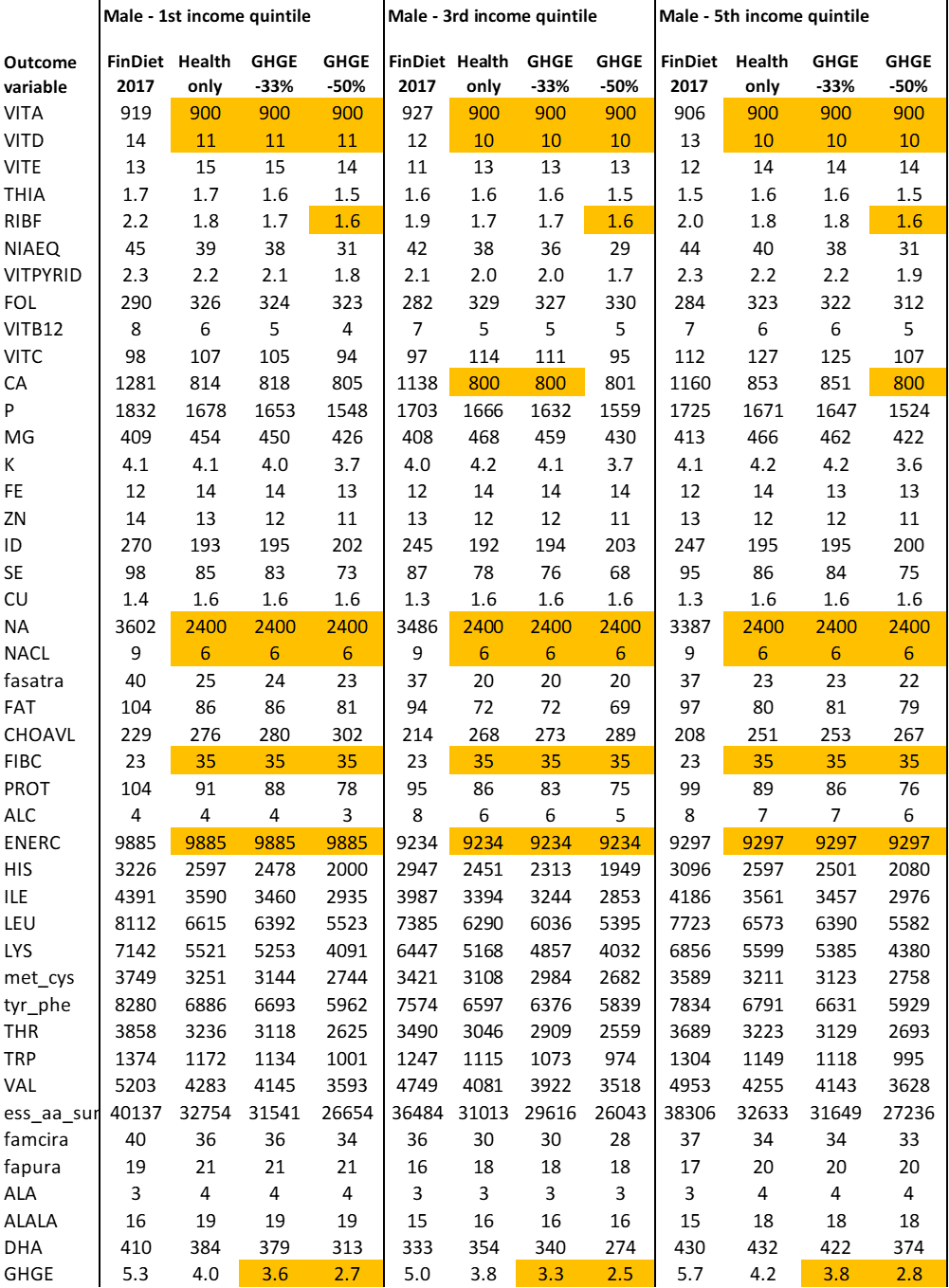 LCA CoefficientsLCA CoefficientsFood categoryDescriptionMain food categoryMaleFemaleAPPLEMalaceous fruitFRUIT0.410.41BARLEYBarley and barley productsCER0.520.52BEEFLAMMBeef and lamb/muttonMEAT32.2332.37BEERCIDERBeer, cider and long drinkALC1.351.20BERRYBerriesFRUIT0.940.94BUTTERButter, milk fatFAT19.0819.08BUTTMIXBlended spreadFAT7.307.29CABBAGECabbagesVEG0.390.39CERLELIQCereal/oat/soya/nut/seed drinksCER0.660.67CEROTHOther grains (incl. cereal bars)CER2.212.25CHEECUPRHICheese, ripened or processed > 17 %MILK13.2413.24CHEECUPRLOCheese, ripened or processed <=17 %MILK13.1813.20CHEEUNHICheese, unripened, fresh cheese >15 %MILK8.278.27CHEEUNLOCheese, unripened, fresh cheese <=15 %MILK6.546.54CHOCOLATChocolateSUGAR4.404.40CITRUSCitrus fruitFRUIT0.300.30COFFEECoffeeBEV0.390.39CREAMCreamMILK3.073.07CURDQuarkMILK1.221.22EGGChicken eggsEGG2.812.81FATCOOKCooking and industrial fat/animal fatFAT6.246.24FBDRINKJuice drinkFRUIT1.131.13FISHFish, crustaceans and molluscsFISH4.294.39FISHPRODFish productsFISH3.933.93FLAVSAUCCondimentsFLAV0.770.77FLAVSEEDDried spices and herbsFLAV1.171.12FRUITCANCanned fruitsFRUIT1.511.51FRUITOTHOther fruitsFRUIT1.151.15ICECREAMIce creamMILK2.512.51INGRMISMiscellaneous ingredientsINGR0.000.00JAMJamsSUGAR1.601.60JUICEJuices, incl. vegetable juicesFRUIT1.081.08MEATPRODCold cuts, meat productsMEAT16.7216.72MILKFFMilks skimmedMILK0.940.94MILKHFMilks >2% fatMILK0.940.94MILKINGRMilk powdersMILK15.2015.20MILKLFMilks <= 2% fatMILK0.970.97MUSHROEdible fungiVEG2.522.52NUTSEEDNuts and seedsLEGU1.311.31OATOat and oat productsCER1.341.34OFFALOffalMEAT15.1815.18OILOilsFAT3.823.82PEABEANPulses vegetables, pulse productsLEGU1.841.85PORKGAMEPork and gameMEAT6.386.36POTAPRODPotato productsPOTA0.490.49POTATOPotatoPOTA0.100.10POULTRYBirdsMEAT5.495.49RICERiceCER2.952.95ROOTRoot vegetables and tubersVEG0.180.18RYERyeCER1.081.08SALADDRESalad dressings and mayonnaisesFAT4.024.02SALTSaltINGR0.000.00SAUSAGESausagesMEAT8.428.42SAUSCUTSCold cuts, sausagesMEAT8.428.42SOCUMILKSoured and cultured milksMILK1.221.22SOFTODRINKSoft drinks and other drinksBEV0.330.33SOUCREAMFermented milk products, otherMILK1.941.94SOYAPRODSoya productsLEGU2.752.75SPECFOODProducts for nutritional support, sportDIET0.000.00STARCHStarchesCER1.471.47SUGARSYRSugar and syrupsSUGAR3.133.13SWEAGESweetenersINGR0.000.00SWEETNon-chocolate confectionerySUGAR2.822.82TEATeaBEV0.270.27VEGCANNCanned vegetablesVEG1.801.80VEGFATHIMargarine and fat spread >= 55%FAT3.353.35VEGFATLOMargarine and fat spread  < 55%FAT2.842.84VEGFRUFruit vegetablesVEG2.122.12VEGLEAFLeaf vegetablesVEG2.202.20VEGONIOnion-family vegetablesVEG0.310.31WATERWaterBEV0.000.00WHEATWheatCER1.381.38WINESPIRITWines and spiritsALC1.281.22YOGHURYoghurtMILK1.591.59